Урок по теме: "Показательная функция, её свойства и график"Определение. Функция вида у=, где а, х, называется показательной функцией.Например, функции у = , у =, у =. Неизвестное стоит в показателе степени. Это и объясняет название функции. В математике много таких подсказок.Если Вы забыли,  - называется степенью числа а, где а - основание степени, а n - показатель степени.Если а=1 (такое может вообще-то быть), но тогда получается у= = 1 - этот случай просто неинтересен.  Сформулируем основные свойства показательной функции:1. Область определения — множество R  действительных чисел (т.е. вместо х может стоять любое число).2. Область значений — множество R +   всех положительных действительных чисел (т.е.функция у принимает только положительные значения).3. При a>1  функция возрастает на всей числовой прямой; при 0<a<1  функция убывает на множестве R .4.Одним из важных свойств показательной функции состоит в её непрерывности (если сказать по детски - эту функцию можно нарисовать не отрывая ручки от тетради или мела от доски).  Графики показательных функций изображены на рисунках: 1) для случая a>1  : Рисунок 1.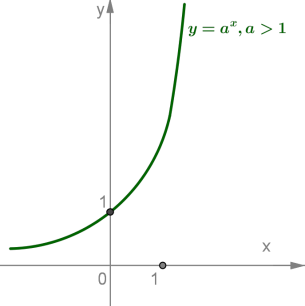 2) для случая 0<a<1(дробные)  : Рисунок 2.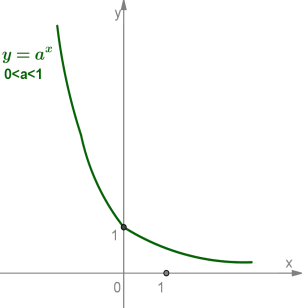 Построим графики функций, у= использовав рассмотренные свойства и найдя несколько точек, принадлежащих графику.Пример:отметим, что график функции у=проходит через точку (0;1)   и расположен выше оси Ox  .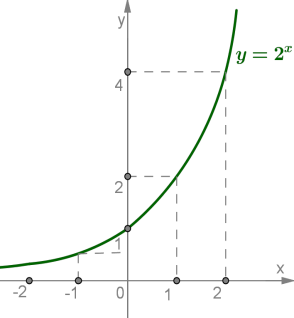 Если x<0   и убывает, то график быстро приближается к оси Ox   (но не пересекает её); если x>0   и возрастает, то график быстро поднимается вверх. Такой вид имеет график любой функции , если a>1  .Пример:График функции у= также проходит через точку (0;1)   и расположен выше оси Ox  .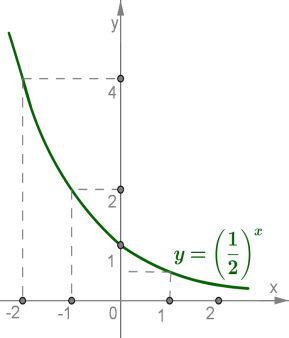 Если x>0   и возрастает, то график быстро приближается к оси Ox   (не пересекая её); если x<0   и убывает, то график быстро  поднимается вверх.Такой же вид имеет график любой функции , если 0<a<1  .Пример 1. Сравним с единицей следующие числа: а), б) .Решение: а) функция у= убывающая (так как 0<a<1 ). Если х , то у (смотри рисунок 2 выше.Поэтому б)функция у= - возрастает (рисунок 1), так как а=3,7 Если х то у Значит 